Список рекомендуемой литературы для будущих третьеклассников3 класс1. Русские народные сказки: «Волшебное кольцо», «Медное, серебряноеи золотое царства». «Сказка о молодильных яблоках и живой воде» идр.2. Пушкин А.С. «Сказка о мёртвой царевне и семи богатырях», «Сказка опопе и работнике его Балде», «Сказка о рыбаке и рыбке»3. Крылов И.А. "Басни"4. П.Ершов. «Конёк-Горбунок»5. Толстой Л.Н. "Липунюшка"6. Мамин-Сибиряк Д. «Серая шейка».7. Гаршин В. «Сказка о жабе и розе».8. Одоевский В. «Город в табакерке».9. Паустовский К. «Стальное колечко».10. Куприн А. «Белый пудель», «Чудесный доктор», «Барбос иЖулька».11. Драгунский В. «Девочка на шаре». «Денискины рассказы».12. Бианки В. Мышонок Пик. Лесные домишки.13. Остер Г. «Зарядка для хвоста «14. Носов Н. "Незнайка в Солнечном городе"; "Незнайка на Луне"; «ВитяМалеев в школе и дома», "Веселая семейка", "Дневник КолиСиницына"15. Е Шварц. «Сказка о потерянном времени»;16. Благинина Е. «Бабушка-забота».17. Маршак С. «Багаж», «Вот какой рассеянный», «Детки в клетке».18. Михалков С. «Как медведь трубку нашел», «Дядя Степа»,«Щенок».19. Барто А. « Просто стихи», «История на просеке», « Мы с Тамарой».20. Андерсен Г. "Дюймовочка", "Стойкий оловянный солдатик",21. Б. Житков. ". "Как слон спас хозяина от тигра "22. М. Пришвин «Кладовая солнца».23. Е.Велтисов. «Приключения Электроника»;24. К.Булычев. «Путешествия Алисы»;25. Д.Барри. «Питер Пен»;26. А.Линдгрен. «Малыш и Карлсон»;27. Р.Брэдбери. «Все лето в один день»;28. Т.Янссон. «Сказки про Муми-тролля»;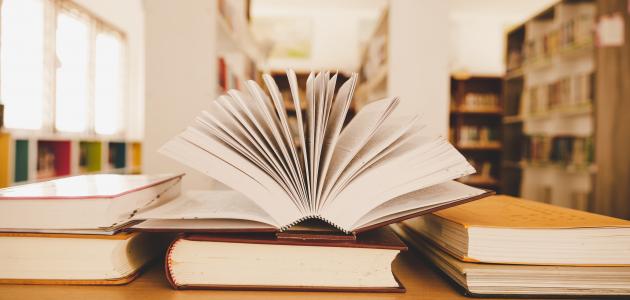 